ТЕРРИТОРИАЛЬНАЯ ИЗБИРАТЕЛЬНАЯ  КОМИССИЯг. КАРАБУЛАКП О С Т А Н О В Л Е Н И Е20 июня 2016 г.           5/7-4г. Карабулак  О Группе контроля за использованием Государственной автоматизированной системы Российской Федерации «Выборы»   В соответствии с пунктом 3 статьи 74 Федерального законна «Об основных гарантиях избирательных прав и права на участие в референдуме Российской Федерации», статьи  23 «О Государственной  автоматизированной системе Российской Федерации «Выборы», территориальная избирательная комиссия г. Карабулак  постановляет:                                         Утвердить Группу контроля территориальной избирательной комиссии г. Карабулак за использованием Государственной автоматизированной системы Российской Федерации «Выборы» в следующем составе:Направить настоящее постановление в средства массовой информации для опубликования.Костоева Лема  - ХамитовнаСекретарь территориальной избирательной комиссии г. Карабулак, руководитель рабочей группы    Евкуров Алаудин Тагирович  -Член территориальной избирательной комиссии г. КарабулакАушев Юнус Хаджибикарович -Член территориальной избирательной комиссии г. Карабулак  Председатель территориальной избирательной комиссии г.Карабулак                                                                                        Ю.М.             Чумаков  Секретарь территориальной избирательной комиссии г.Карабулак                                     Л.Х.Костоева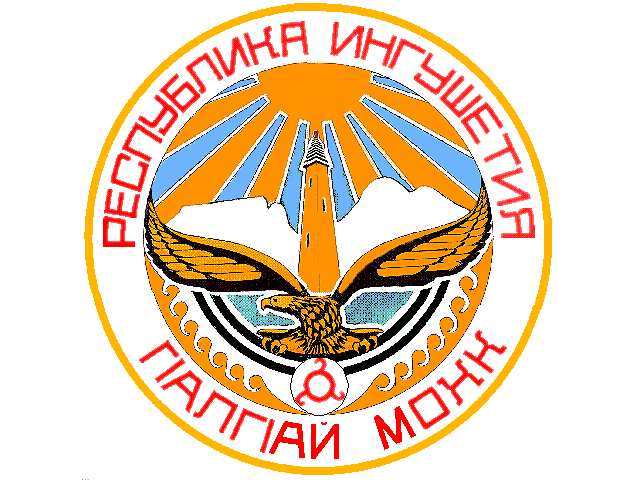 